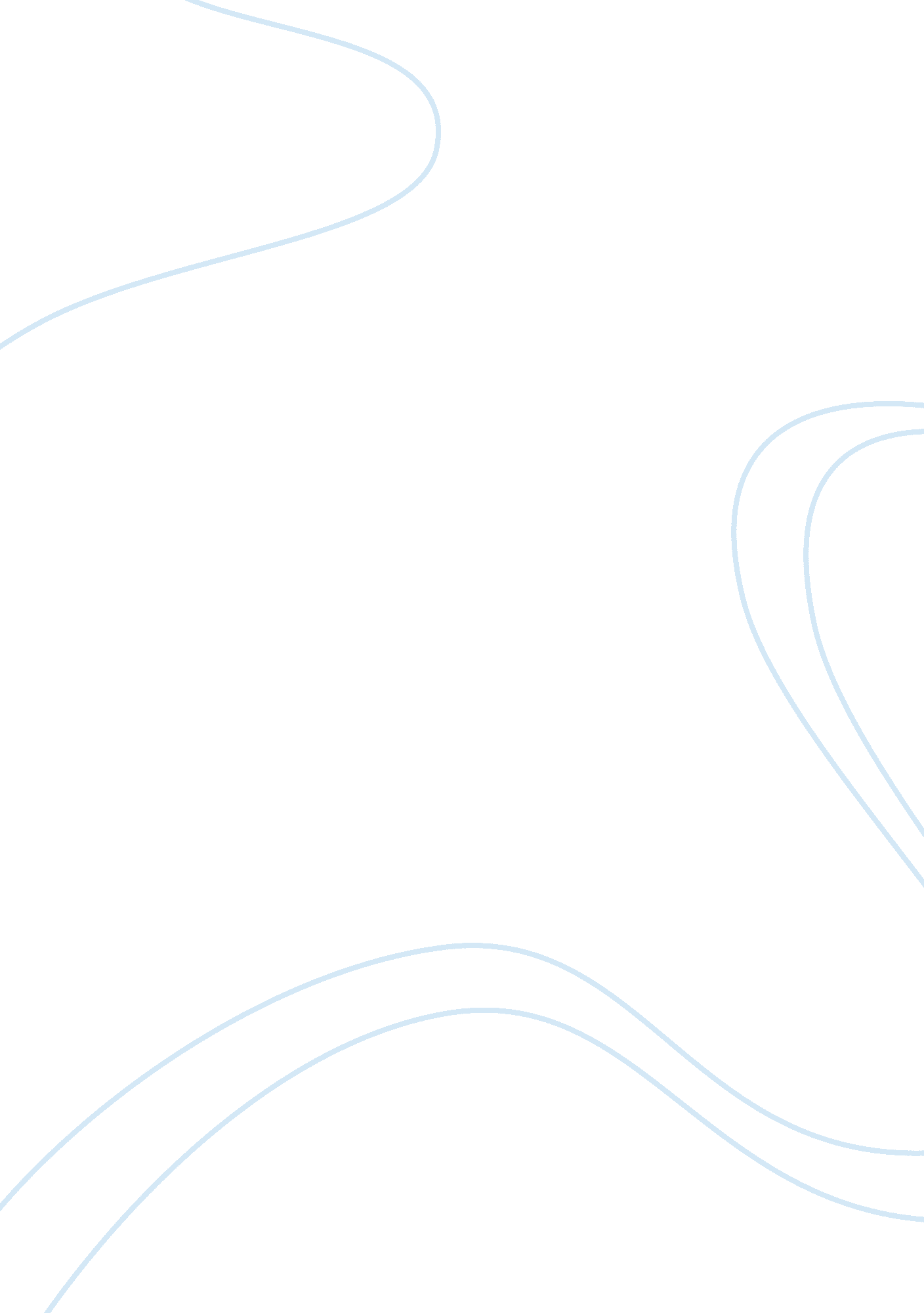 Dick faggot vagina assignment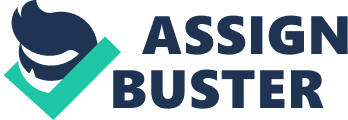 ANCIENT MYTHOLOGY I: MESOPOTAMIA AND EGYPT (CLAA05H3F) UNIVERSITY OF TORONTO AT SCARBOROUGH COURSE SYLLABUS FALL TERM 2011 TIME: Wednesdays, 1: 00 – 3: 00 pm LOCATION: AA112 The large lecture hall in the AA building INSTRUCTOR: Dr. Douglas R. Frayne Dept. of Near & Middle Eastern Civilizations, University of Toronto OFFICE: (At Scarborough) HW 404 At. St. George BF 407. TAs: Christina Geisen BF 413 (St. George) Phone 416-978-0973 e-mail: Christina[email protected]ca Tracey Spurriter BF 205(St. George)[email protected]com Frayne OFFICE PHONE at St. George: 416-978-4769 OFFICE HOURS at Scarborough Wednesdays, 10: 30 am – 12: 30 pm Office hourse at St. George: phone to make an appointment EMAIL:[email protected]utoronto. ca COURSE DESCRIPTION Ancient Mesopotamia and Egypt are two chief cradles of Western Civilization and their influences shape much of our everyday life even today. As the ancient pondered the world about them, they created stories, or myths, to explain what they saw, in terms that made sense to them. Even if they seem quaint or naive to us today, studying them gives us insight into intellectual history over centuries of western thought. This course compares a number of different themes as they appear in both ancient Egyptian and ancient Mesopotamian myths. Special attention will be paid to heir influence on Mediterranean civilizations, especially ancient Greece. Breadth requirement: History, Philosophy & Cultural Studies Exclusion: CLAA05H3F may not be taken after or concurrently with NMC380Y Marking Scheme CLA05 1. Attendance 5% 2. Term Test October 26, 2011 25% 3. Essay Due Nov. 23, 2010 35% 4. Final Exam in Examination Period 2010 35% REQUIRED TEXTS All textbooks are at the textbook store. They are also on the Scarborough reserve shelf: . Frayne, D. CLAA05H3F Course Pack 2. Black J.? and? Green, A. ? Gods,? Demons? and? Symbols? of? Ancient? Mesopotamia, Austin: University of Texas Press, 1992 Robarts BL2350 . I7 B57 3. Wilkinson, Richard H. The Complete Gods And Goddesses Of Ancient Egypt. New York Thames and Hudson Press, 2003. INBL2450 . G6 W45 2003 4. Dalley, Stephanie, Myths from Mesopotamia, Oxford University Press, 1989 RECOMMENDED READING: 1. Leick, G. , A? Dictionary? of? Ancient? Near? Eastern? Mythology, London ; New York : Routledge, 1991. BL1060 . L44 1998 at reference desk at Scarborough library Also on line at http://books1. cholarsportal. info. myaccess. library. utoronto. ca/viewdoc. html? id=/ebooks/ebooks0/tf/2009-12-01/1/020302852X 2. Simpson, W. Literature of ancient Egypt: an anthology of stories, instructions, stelae, autobiographies, and poetry / edited and with an introduction by William Kelly Simpson; with translations by Robert K. Ritner … [et al. ]. New Haven, Conn. ; London : Yale University Press, c2003. 3rd ed. PJ1943 . L57 1972. COURSE REQUIREMENTS Students must complete each of these requirements: 1. Lectures: Students are expected to attend all class and participate in all lecture sessions. Attendance will be part of the mark worth 5% of the total. 2. Readings: The required readings are listed in the syllabus and are an essential part of preparation for the course. 3. Essay: Students will submit one written paper by November 23th, which will be worth 35% of the final grade. The assignment must be 10 pages long (excluding title page and bibliography), be type-written, double-spaced, in 12-point Times New Roman font with 1-inch margins. The paper must including proper citations and a bibliography following MLA style guidelines. The essay must be prescreened through Turnitin. om and also submitted in printed form. Please make sure to keep all notes and preliminary drafts of the assignment until it has been returned to you, along with a back-up copy on your computer after printing it. Late essays will be penalized 2% of the value of the assignment per calendar day (including weekends and holidays) beyond the scheduled due date for a maximum of five days, after which the assignment will receive a zero. If a serious medical condition or personal issue arises, please contact me; however, university regulations stipulate that all assignments must be handed in by Nov. 30th. 4. Examinations: a) A midterm examination will be held in class on October 26th and will be worth 25% of the final grade. The midterm examination will cover only material from the lectures and readings up to that date. b) The final examination will be held during the December examination period (date and time yet to be announced) and will be worth 35% of the final grade. ACADEMIC INTEGRITY Academic integrity is essential to the pursuit of learning and scholarship in a university, and to ensuring that a degree from the University of Toronto is a strong signal of each student’s individual academic achievement. As a result, the University treats cases of cheating and plagiarism very seriously. The University of Toronto’s Code of Behaviour on Academic Matters (http://www. governingcouncil. utoronto. ca/policies/behaveac. htm) outlines the behaviours that constitute academic dishonesty and the processes for addressing academic offences. Potential offences include, but are not limited to: In papers and assignments: •Using someone else’s ideas or words without appropriate acknowledgement. Submitting your own work in more than one course without the permission of the instructor. Making up sources or facts. • Obtaining or providing unauthorized assistance on any assignment. On tests and exams: •Using or possessing unauthorized aids. •Looking at someone else’s answers during an exam or test. • Misrepresenting your identity. In academic work: • Falsifying institutional documents or grades. •Falsifying or altering any documentation required by the University, including (but not limited to) doctor’s notes. All suspected cases of academic dishonesty will be investigated following procedures outlined in the Code of Behaviour on Academic Matters. If you have questions or concerns about what constitutes appropriate academic behaviour or appropriate research and citation methods, you are expected to seek out additional information on academic integrity from your instructor or from other institutional resources (see http://www. utoronto. ca/academicintegrity/). ACCESSABILITY SERVICES Students with a disability/health consideration are encouraged to approach Tina Doyle, Coordinator, and/or the Accessibility Services Office @ 287-7560. They can drop by the office, S302B, inside the Resource Centre. The Coordinator is available by appointment Essay Topics: 1. Creation Myths in Ancient Egypt And Mesopotamia 2. A Study Of the Sun God in Ancient Egypt And Mesopotamia 3. Violent War Goddesses Of Ancient Egypt and Mesopotamia 4. The Pyramid and the Ziqqurrat: Compare and Contrast 5. Dying Gods In Ancient Egypt And Mesopotamia: A Comparative Study 6. Monsters And Demons In Ancient Egypt And Mesopotamia 7. Magic And Incantations In Ancient Egypt And Mesopotamia 8. Views Of The Afterworld In Ancient Egypt And Mesopotamia Lectures Wed. Sept. 14th: Class 1 Introduction To The Mythology of Ancient Egyptand Mesopotamia The sources. the peoples, languages, of Ancient Egypt and Mesopotamia The Geography Of Egypt and Mesopotamia And Its Influence On Ancient Religion Wed. Sept. 21st: Class 2 – Overview of Ancient Egyptian History; Overview of Ancient nMesopotamian History Wed. Sept. 28th: Class 3 – Creation Stories in Ancient Egypt Creation Stories in Ancient Mesopotamia Creation Stories in Ancient Greece Wed. Oct. 5th: Class 4 The Myth of Primeval Combat in Ancient Egypt and Mesopotamia Apophis, Leviathan, and Tiamat Wed. Oct. 12th: Class 5 Destruction of Mankind in Egyptian Mythology The Flood in Mesopotamian and Biblical Sources Wed. Oct. 19th: Class 6 The Cow Gives Birth The goddess Hathor The Cow of Sin, Ugaritic Baal and the Devourers The Myth of Europa, , the Wed. Oct. 26th: Class 7 – Midterm Examination Wed. Nov. 2nd: Class 8 Building The God’s House hutmose III= s Dedication Inscription for the Temple of Ptah in Karnak, The Building of the Eninnu Temple by Gudea of Lagash Thutmose III= s Dedication Inscription for the Temple of Ptah in Karnak, Wed. Nov. 9th: Class 9 Ancient Heroes: The Shipwrecked Sailor Gilgamesh Odysseus P Wed. Nov. 16th: Class 10 The Seductress in the Window The Tale of Two Brothers The Goddess Kilili Wed. Nov. 23rd: Class 11 Dying Gods Isis and Osiris, Dumuzi and Geshtinana, Adonis and Aphrodite, Jesus and Mary at the Cave Essay Due!!! Wed. Nov. 30th: Class 12 Offerings for the Dead The Kispum Ritual, The Levantine Marzeah, Egyptian Funerary Stele PowerPoint Presentation CLAA05H Course Pack Thurs. Dec. 9th – Tues. Dec. 21st: Final examinations in fall courses (CLAA05H date to be announced). 